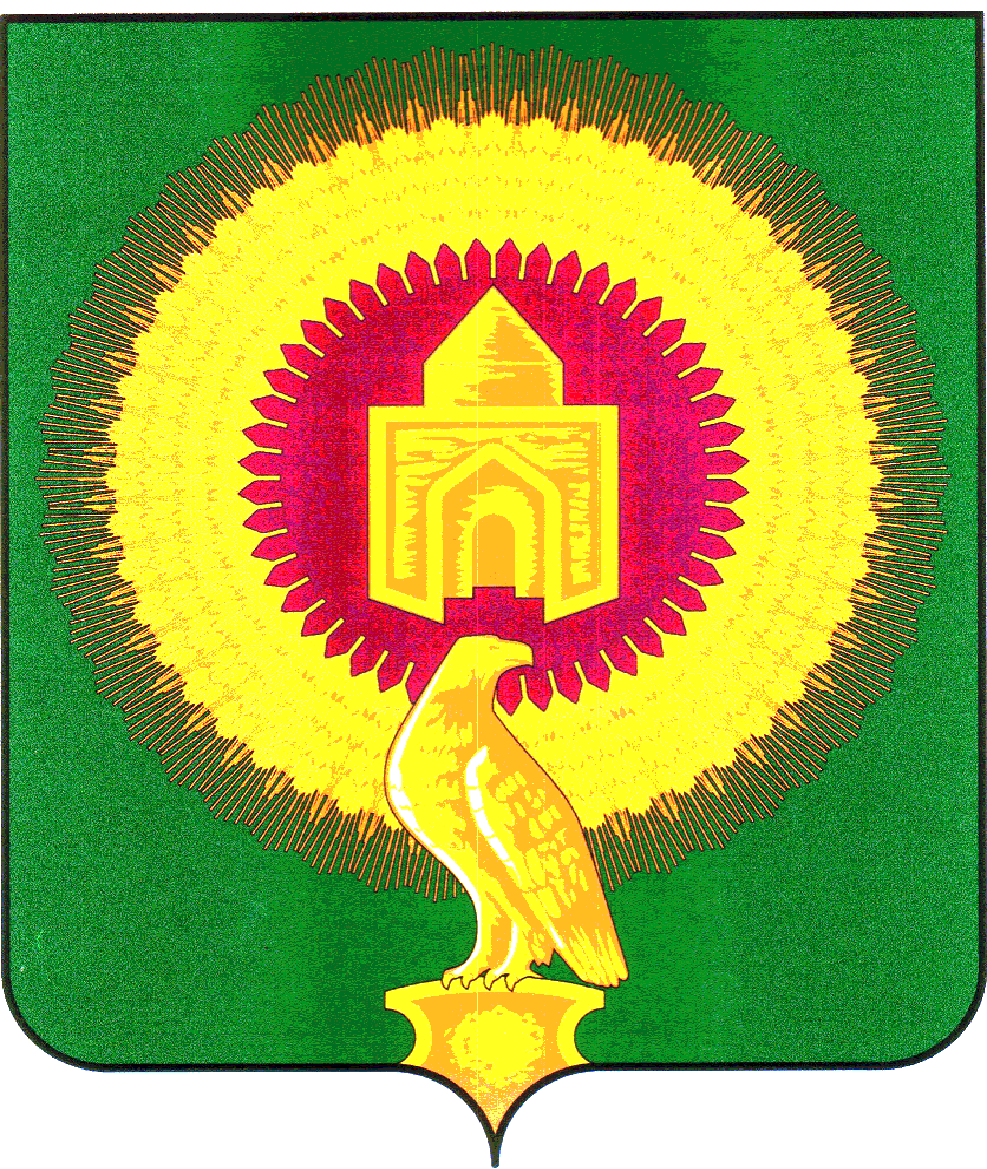 457200 Челябинская область, с.Варна, ул.Советская,135/1, кабинет№13тел. 3-05-03,  E-mail: revotdelvarna@.mail.ruУТВЕРЖДАЮ:Председатель  Контрольно-счётной палатыВарненского муниципального района______________С.Г. Колычева                 28марта 2023г.                                                                                         с.Варна                                       Заключение №9На проект решения Собрания депутатов Варненского муниципального района «Об утверждении Положения «О назначении и выплате ежемесячной доплаты к страховой пенсии по старости (инвалидности) лицам, осуществлявшим полномочия председателя Собрания депутатов Варненского муниципального района на профессиональной постоянной основе,  лицам, осуществлявшим полномочия главы Варненского муниципального района и иными лицам, замещавшим муниципальные должности в Контрольно-счётной палате Варненского муниципального района» в новой редакции».          Финансовая экспертиза проекта Решения «Об утверждении Положения «О назначении и выплате ежемесячной доплаты к страховой пенсии по старости (инвалидности) лицам, осуществлявшим полномочия председателя Собрания депутатов Варненского муниципального района на профессиональной постоянной основе, лицам, осуществлявшим полномочия главы Варненского муниципального района и иными лицам, замещавшим муниципальные должности в Контрольно-счётной палате Варненского муниципального района» в новой редакции» проведена в целях обеспечения реализации функций финансового контроля Контрольно-счетной палаты Варненского муниципального района Челябинской области (далее – КСП) на сновании статьи 8 Положения о КСП, пункта 1.7 плана работы КСП на 2023 год, обращения Председателя Собрания депутатов Варненского муниципального района Челябинской области от 20.03.2023г. №33/АК, распоряжения председателя КСП от 23.03.2023г.№14.ОБЩИЕ ПОЛОЖЕНИЯОснование для проведения экспертно-аналитического мероприятия: статья 9 Федерального закона от 07.02.2011 № 6-ФЗ «Об общих принципах организации и деятельности контрольно-счетных органов субъектов Российской Федерации и муниципальных образований», статья 8 Положения о КСП, утвержденного Решением Собрания депутатов Варненского муниципального района от 29.09.2021 года №80.Цель экспертно-аналитического мероприятия: определение  соответствия  требований и предмета, изложенных в проекте решения Собрания депутатов Варненского муниципального района «Об утверждении Положения «О назначении и выплате ежемесячной доплаты к страховой пенсии по старости (инвалидности) лицам, осуществлявшим полномочия председателя Собрания депутатов Варненского муниципального района на профессиональной постоянной основе, лицам, осуществлявшим полномочия главы Варненского муниципального района и иными лицам, замещавшим муниципальные должности в Контрольно-счётной палате Варненского муниципального района» в новой редакции» действующим нормативным правовым актам Российской Федерации, муниципального образования Варненский муниципальный район.Предмет экспертно-аналитического мероприятия: проект решения Собрания депутатов Варненского муниципального района «Об утверждении Положения «О назначении и выплате ежемесячной доплаты к страховой пенсии по старости (инвалидности) лицам, осуществлявшим полномочия председателя Собрания депутатов Варненского муниципального района на профессиональной постоянной основе, лицам, осуществлявшим полномочия главы Варненского муниципального района и иными лицам, замещавшим муниципальные должности в Контрольно-счётной палате Варненского муниципального района» в новой редакции» (далее — проект Решения).   Сроки проведения экспертно-аналитического мероприятия: с «27» по «28» марта 2023г.Исполнители экспертно-аналитического мероприятия:Зам.председателя  КСП – Киржацкая О.А.Результаты экспертно-аналитического мероприятия: Представленный проект Решения разработан в пределах полномочий муниципального образования (статья 14-1 закона Челябинской области от 27.03.2008г. №245-ЗО «О гарантиях осуществления полномочий депутата, члена выборного органа местного самоуправления, выборного должностного лица местного самоуправления», статья 20.1. Федерального закона от 7 февраля 2011 г. N 6-ФЗ "Об общих принципах организации и деятельности контрольно-счетных органов субъектов Российской Федерации и муниципальных образований") и его принятие находится в компетенции Собрания депутатов Варненского муниципального района Челябинской области.Муниципальным  правовым  актом,  регламентирующим  порядок и условия назначения, перерасчета, размера и выплаты (приостановления, возобновления, прекращения) ежемесячной доплаты к страховой пенсии по старости (инвалидности) в связи с прекращением полномочий (в том числе досрочно) лицам, осуществлявшим полномочия председателя Собрания депутатов Варненского муниципального района на профессиональной постоянной основе, лицам, осуществлявшим полномочия главы Варненского муниципального района и иным лицам, замещавшим муниципальные должности в Контрольно-счётной палате Варненского муниципального района является Положение о назначении и выплате ежемесячной доплаты к страховой пенсии по старости (инвалидности) лицам, осуществлявшим полномочия председателя Собрания депутатов Варненского муниципального района на профессиональной постоянной основе, лицам, осуществлявшим полномочия главы Варненского муниципального района и иным лицам, замещавшим муниципальные должности в Контрольно-счётной палате Варненского муниципального района (далее Положение).При проведении экспертизы использованы данные, представленные Собранием депутатов Варненского муниципального района Челябинской области, связанные с принятием Положения в новой редакции.Проект Решения отвечает следующим требованиям:-текст изложен кратко, четко и логически последовательно, а используемые в нем термины исключают двоякое толкование;-проект подготовлен на основании законов Российской Федерации, содержит ссылку на их наименование, дату и номер;-проектом предусмотрены лица, на которые возлагается контроль за исполнением решения;-дата вступления в силу настоящего Положения (01.04.2023 года).Представленным на экспертизу проектом предусматривается принятие Положения в новой редакции в связи с внесением изменений в Федеральный закон от 7 февраля 2011 г. N 6-ФЗ "Об общих принципах организации и деятельности контрольно-счетных органов субъектов Российской Федерации и муниципальных образований": отнесения  должностей председателя, заместителя председателя и аудитора Контрольно-счётной палаты Варненского муниципального района к муниципальным должностям, включения в реестр (перечень) муниципальных должностей Варненского муниципального района и в целях осуществления мер социальной поддержки и осуществления гарантий по пенсионному обеспечению указанных должностей.  Представленный проект Решения разработан на основании Трудового кодекса РФ, Федеральных законов от 15 декабря 2001 года № 166-ФЗ "О государственном пенсионном обеспечении в Российской Федерации", от 19 апреля 1991 года N 1032-1 «О занятости населения в Российской Федерации», от 28 декабря 2013 года №400-ФЗ «О страховых пенсиях», закона Челябинской области от 27.03.2008г. №245-ЗО «О гарантиях осуществления полномочий депутата, члена выборного органа местного самоуправления, выборного должностного лица местного самоуправления», Устава Варненского муниципального района, Федерального закона от 7 февраля 2011 г. N 6-ФЗ "Об общих принципах организации и деятельности контрольно-счетных органов субъектов Российской Федерации и муниципальных образований". В результате рассмотрения представленного проекта установлено следующее:Положение содержит порядок определения лиц, имеющих право на получение ежемесячной доплаты, а также порядок организации работы по подготовке, проверке и контролю документов, связанных с назначением, выплатой и перерасчетом ежемесячной доплаты.В соответствии с требованиями части 2 статьи 53 Бюджетного кодекса Российской Федерации исполнение расходных обязательств на ежемесячную доплату к страховой пенсии по старости (инвалидности) осуществляется за счёт местного бюджета Варненского муниципального района.Положением определены размеры ежемесячной доплаты лицам, осуществлявшим полномочия председателя Собрания депутатов Варненского муниципального района на профессиональной постоянной основе, лицам, осуществлявшим полномочия главы Варненского муниципального района и иным лицам, замещавшим муниципальные должности в Контрольно-счётной палате Варненского муниципального района в зависимости от сроков полномочий, в том числе по  иным лицам, замещавшим муниципальные должности в Контрольно-счётной палате Варненского муниципального района включения  стажа (периоды муниципальной службы в Контрольно-счётной палате Варненского муниципального района по должности: председатель, заместитель председателя, аудитор).  Обязанность определения количества созывов осуществления полномочий председателя Собрания депутатов, сроков осуществления полномочий главы Варненского муниципального района и иных лиц, замещавшим муниципальные должности в Контрольно-счётной палате Варненского муниципального района , подготовка и проверка документов, связанных с назначением ежемесячной доплаты к пенсии возложена на Комиссию «по установлению количества созывов осуществления полномочий председателем Собрания депутатов Варненского муниципального района и количества полных сроков осуществления полномочий главами сельских поселений, главой Варненского муниципального района и иных лиц, замещавшим муниципальные должности в Контрольно-счётной палате Варненского муниципального района, а также назначению ежемесячной доплаты к страховой пенсии по старости».Организация работы, связанной с выплатой, расчетом и  перерасчетом  ежемесячной доплаты к страховой пенсии по старости (инвалидности) возлагается на Управление социальной защиты населения администрации Варненского муниципального района Челябинской области.Положением предусмотрено информирование заявителя о размере ежемесячной доплаты (индексации), сроках назначения, выплаты (приостановления), либо об отказе в назначении ежемесячной доплаты, а также установлены сроки выплаты  ежемесячной доплаты. Положением определены случаи пересчета ежемесячной доплаты к страховой пенсии по старости (инвалидности) с формулой расчета при индексации ежемесячного денежного вознаграждения по замещаемой должности.            Срок выплаты ежемесячной доплаты к страховой  пенсии по старости (инвалидности) определен с 1-го по  15-е число следующего месяца.          Положением утверждены:-перечень документов, необходимых для назначения ежемесячной доплаты к страховой пенсии;-формы:-заявления (приложение №1 к Положению);-справки о размере ежемесячном денежном вознаграждении (приложение №2 к Положению);-справки о количестве созывов (сроков), осуществления полномочий соответствующих лиц (приложение №3 к Положению);-расписки-уведомления в получении документов (приложение №4 к Положению);-заявления о согласии на обработку персональных данных (приложение №5 к Положению) в соответствие статьи 9 Федерального закона от 27.07.2006 N 152-ФЗ «О персональных данных».ВыводыПо результатам рассмотрения проекта Решения Собрания депутатов Варненского муниципального района Челябинской области «Об утверждении Положения «О назначении и выплате ежемесячной доплаты к страховой пенсии по старости (инвалидности) лицам, осуществлявшим полномочия председателя Собрания депутатов Варненского муниципального района на профессиональной постоянной основе, лицам, осуществлявшим полномочия главы Варненского муниципального района и иными лицам, замещавшим муниципальные должности в Контрольно-счётной палате Варненского муниципального района» в новой редакции» КСП Варненского района считает требования и предмет изложенные в Положении  не противоречащими действующему законодательству.В части объема финансирования ежемесячной доплаты к пенсии КСП Варненского района рекомендует руководствоваться законом (решением) о бюджете Варненского муниципального района на соответствующий период в том числе  включения сумм на выплату ежемесячной доплаты к пенсии по старости (инвалидности) в общий объем публичных нормативных обязательств, подлежащих исполнению за счет средств местного бюджета, определенным (решением) о бюджете.ПредложенияПроект Решения «Об утверждении Положения «О назначении и выплате ежемесячной доплаты к страховой пенсии по старости (инвалидности) лицам, осуществлявшим полномочия председателя Собрания депутатов Варненского муниципального района на профессиональной постоянной основе, лицам, осуществлявшим полномочия главы Варненского муниципального района и иным лицам, замещавшим муниципальные должности в Контрольно-счётной палате Варненского муниципального района» в новой редакции» в новой редакции рекомендован к принятию в установленном порядке в представленной редакции. Заключение составлено на 6 страницах в 2 экземплярах.Заместитель председателя КСП                                  О.А.КиржацкаяКОНТРОЛЬНО-СЧЕТНАЯ ПАЛАТА ВАРНЕНСКОГО МУНИЦИПАЛЬНОГО РАЙОНА ЧЕЛЯБИНСКОЙ ОБЛАСТИКОНТРОЛЬНО-СЧЕТНАЯ ПАЛАТА ВАРНЕНСКОГО МУНИЦИПАЛЬНОГО РАЙОНА ЧЕЛЯБИНСКОЙ ОБЛАСТИКОНТРОЛЬНО-СЧЕТНАЯ ПАЛАТА ВАРНЕНСКОГО МУНИЦИПАЛЬНОГО РАЙОНА ЧЕЛЯБИНСКОЙ ОБЛАСТИ